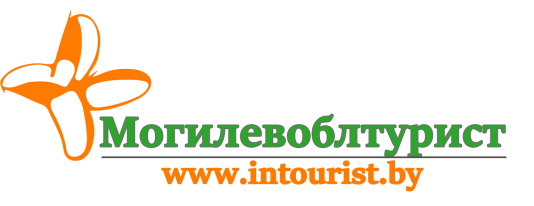 Палаточный лагерь для детей и взрослых на берегу озера Волобо (Витебская обл.)Детская смена: 11-25.07.2020г.Взрослая смена: 25.07-08.08.2020г.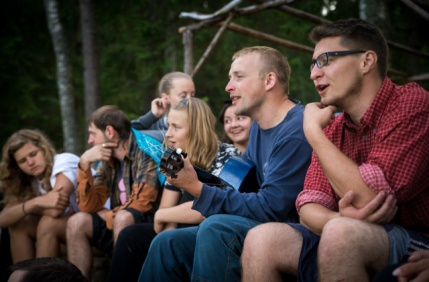 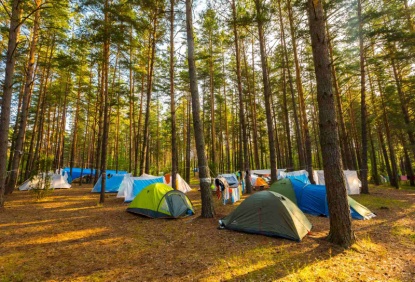 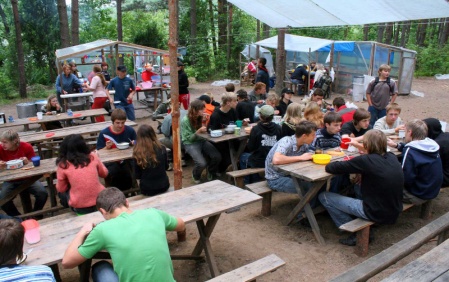 Лагерь располагается на севере Беларуси у деревни Заборье Россонского района на территории республиканского ландшафтного заказника "Синьша". Это необычайное по красоте место, где природа сочетает необычный ледниковый рельеф и водную гладь гирлянды озер, изобилующих рыбой и водными растениями. Озеро Волобо—это почти единственное в Беларуси озеро, где произрастает занесенный в Красную Книгу реликтовый водяной орех—чилим, в народе прозванный "чертовым орехом" за "рожки", имеющиеся на плодах. Флора ландшафтного заказника "Синьша" насчитывает более 300 видов растительности, из них 12 видов занесены в Красную книгу. Любителей истории может заинтересовать тот факт, что на территории заказника, по мнению ученых, находится захоронение известной полоцкой и киевской великой княжны Рогнеды.Проживание в палатках по 3-4 человека. Питание в лагере 4-х разовое. Программа пребывания предусматривает пешие и водные походы, экскурсии, культурно-развлекательную программу, спортивные игры и конкурсы, а также обучающие занятия по технике водного и пешеходного туризма. В стоимость детской путевки включено: 4-хразовое питание; обучение навыкам пешего и водного туризма; поход на байдарках с опытными квалифицированными инструкторами; развлекательные вечерние мероприятия, а также песни у костра; баня на берегу озера; палатки; работа опытных педагогов и туристов. Стоимость детской смены на 1 чел.: 375,00 белорусских рублейСтоимость взрослой смены на 1 чел.: 405,00 бел.рублейКонтактное лицо Дарья +37529 184-84-78, +37533 690-00-36